Procentuele samenstelling (per massa)We kunnen rekening houden met het massapercentage (of gewichtspercentage, zoals het soms is genoemd) op twee manieren:De delen opgeloste stof per 100 delen oplossing.De fractie van een opgeloste stof in een oplossing vermenigvuldigd met 100.We hebben twee stukjes informatie nodig om het massaprocent van een opgeloste stof in een oplossing:De massa van de opgeloste stof in de oplossing.De massa van de oplossing.Gebruik de volgende vergelijking om het massapercentage te berekenen: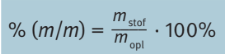 